Polska Federacja Stowarzyszeń Rzeczoznawców Majątkowych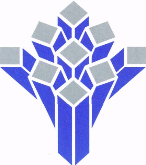                     ul. Nowogrodzka 50, 00-695 Warszawazapraszamy do udziału w szkoleniu na temat :     RODO-DLACZEGO WARTO POZNAĆ RODOszkolenie poprowadzi: Marek WiśniewskiTermin szkolenia – 21 maja 2018 r. Godzina 10.30 do 15.50 /6 godzin/Miejsce wykładów: siedziba PFSRM - Warszawa, ul. Nowogrodzka 50/430KOSZT UCZESTNICTWA W SZKOLENIU:
dla osób* należących do sfederowanych stowarzyszeń 500,00 PLN
dla osób* nienależących do stowarzyszeń 650,00 PLN
rzeczoznawcy posiadający certyfikat REV mają 10% zniżki od ceny szkolenia *Osoby nieposiadające uprawnień rzeczoznawcy majątkowego– do ceny doliczamy 23 % VATCena obejmuje :  uczestnictwo w szkoleniu, materiały szkoleniowe oraz poczęstunek.Uczestnicy otrzymają zaświadczenia o odbytym szkoleniu.Potwierdzenie udziału w pierwszej kolejności , a następnie kopię wpłaty proszę przesłać do dnia  14 maja 2018r. do biura Federacji, najlepiej e-mail krystyna.traczyk@pfsrm.pl  Liczba miejsc ograniczona (15-36 os.)Wpłaty należy dokonać na konto PFSRM Pekao S.A. 10 1240 6218 1111 0000 4612 957400-695 Warszawa, ul. Nowogrodzka 50 ( tytułem: RODO )Kontakt:PFSRM – Krystyna Traczyk	     tel. 22/627 11 42 e-mail: krystyna.traczyk@pfsrm.plPolska Federacja Stowarzyszeń Rzeczoznawców Majątkowychul. Nowogrodzka 50, 00-695 WarszawaFORMULARZ ZGŁOSZENIOWYProsimy o przesłanie niniejszego wypełnionego formularza e-mail krystyna.traczyk@pfsrm.plPotwierdzam udział w szkoleniu w dniu 21maja 2018r. : - Proszę o wystawienie faktury VAT na:                                                                                                    NIP:(pieczęć firmowa)Oświadczam, że wyrażam zgodę na przetwarzanie moich danych osobowych przez Polską Federację Stowarzyszeń Rzeczoznawców Majątkowych zgodnie z ustawą z dnia 29 sierpnia 1997 o ochronie danych osobowych (tj. Dz. U. nr 101 z 202 r., poz. 926 z późniejszymi zmianami).                                                              .............................................................. (podpis)UWAGA!Adresy i nr telefonów hoteli: (najtańszych)Hotel SCSK Żurawia Warszawa- 00-680 Warszawa, ul. Żurawia 47 (centrum)tel. 22/628 27 63 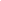 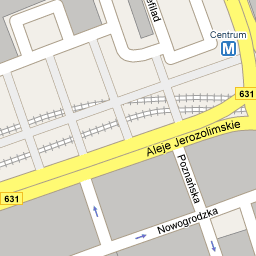 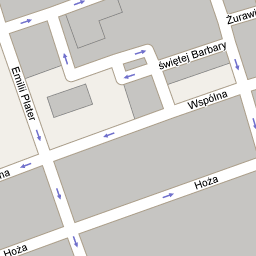 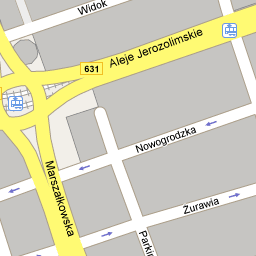 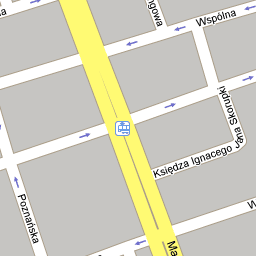 Pokoje gościnne PAN, ul. Twarda 51/55 tel.22/620 62 26- cena za łóżko od 85zł. bez śniadań (pokoje 2os. z łazienką)ZawartoĹÄ mapy ©2008 PPWK, Tele Atlas - Warunki korzystania z usĹugiHotel  Mazowiecki,  ul. Mazowiecka 10  tel. 22/827 14 75 Hotel  Logos ul. Wybrzeże Kościuszkowskie 31/33 tel.22/622-89-92 Hotel Premiere Classe Hotel- rezerwacja przez INTERNETul. Towarowa 2, 00-811 Warszawa tel.22/624 08 00Nazwisko i ImięAdresTel.e-mail;Nr uprawnień/dataPrzynależność do stowarzyszenia